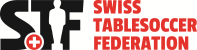 Swiss Tablesoccer FederationZellgrundstrasse 56210 SurseeSchweizDatumNameUnterschriftAntragsformular zur Prüfung von regelwidrigem Verhalten an offiziellen Anlässen der Swiss Tablesoccer FederationSeite 	1von 	1 SeitenBetreffAntrag durchAusführliche Beschreibung des EreignissesZeitpunkt, Anlass und StandortBeschreibung des Ereignisses Auflistung der involvierten Personen¨Auflistung der Involvierten PersonenEinreichungVollständig ausgefülltes und unterzeichnetes Dokument als .pdf an rechtspflege.stf@gmail.com einreichen.